УтвержденПостановлениемЦентральной избирательной комиссииРеспублики Южная Осетияот 19 апреля 2024 г. № 65/12Образецпечати окружной избирательной комиссииодномандатного избирательного округа № 12 Дзауского района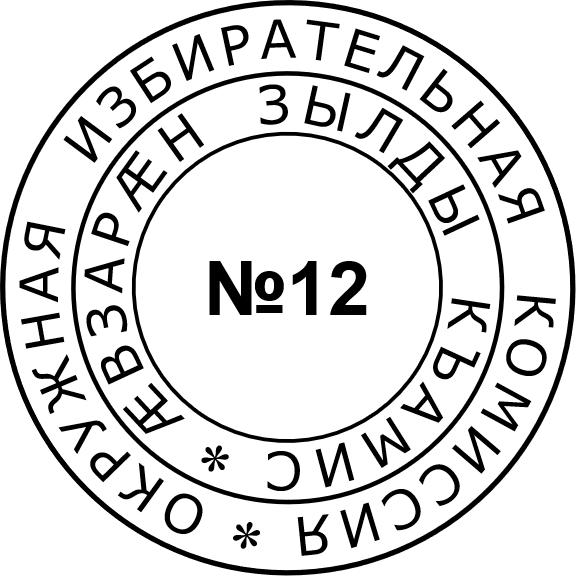 